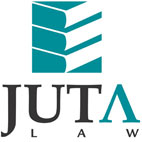 JUTA'S WEEKLY STATUTES BULLETIN(Bulletin 17 of 2018 based on Gazettes received during the week 20 to 26 April 2018)JUTA'S WEEKLY E-MAIL SERVICEISSN 1022 - 6397PROCLAMATIONS AND NOTICESCUSTOMS AND EXCISE ACT 91 OF 1964Schedule 1 amended with effect from 1 January 2018 
(GN R462 in GG 41599 of 26 April 2018) (p4)ADMINISTRATION OF ESTATES ACT 66 OF 1965Regulations amended (GN 459 in GG 41593 of 26 April 2018) (p60)COMPENSATION FOR OCCUPATIONAL INJURIES AND DISEASES ACT 130 OF 1993Proposed annual increases in medical tariffs for:	•	physiotherapy services (GenN 212 in GG 41596 of 25 April 2018) (p4)	•	private ambulance services (GenN 213 in GG 41596 of 25 April 2018) (p38)	•	dental services (GenN 214 in GG 41596 of 25 April 2018) (p65)	•	specialists, general practitioners and anaesthetists 
(GenN 215 in GG 41596 of 25 April 2018) (p108)	•	orthotists and prosthetists (GenN 216 in GG 41596 of 25 April 2018) (p270)	•	renal care (GenN 217 in GG 41596 of 25 April 2018) (p330)published with effect from 1 April 2018ROAD ACCIDENT FUND ACT 56 OF 1996Adjustment of statutory limit in respect of claims for loss of income and loss of support published with effect from 30 April 2018 (BN 53 in GG 41593 of 26 April 2018) (p93)NATIONAL ROAD TRAFFIC ACT 93 OF 1996Proposed amendments to the National Road Traffic Regulations, 2000 published for comment (GN 455 in GG 41590 of 24 April 2018) (p4)COMPETITION ACT 89 OF 1998Competition Tribunal:Notification of complaint referrals published (GenN 202 in GG 41593 of 26 April 2018) (p65)Notification of decisions to approve mergers published 
(GenN 203 in GG 41593 of 26 April 2018) (p66)PUBLIC FINANCE MANAGEMENT ACT 1 OF 1999Regulations prescribing Standards of Generally Recognised Accounting Practice published with effect from financial years beginning on or after 1 April 2019 and on or after 1 April 2020 (GenN 207 in GG 41593 of 26 April 2018) (p87)Rate of interest on government loans in terms of s. 80 (1) (a) and (b) prescribed with effect from 1 May 2018 (GenN 208 in GG 41593 of 26 April 2018) (p88)PROMOTION OF ACCESS TO INFORMATION ACT 2 OF 2000Submission of description in terms of s. 15 (1) by the uMhlathuze Municipality published 
(GenN 204 in GG 41593 of 26 April 2018) (p67)ELECTRONIC COMMUNICATIONS ACT 36 OF 2005Independent Communications Authority of South Africa (ICASA): Notice of public hearings to be held in respect of the review and development of the authority position on Historically Disadvantaged Persons and Broad Based Black Economic Empowerment published 
(GenN 201 in GG 41587 of 23 April 2018) (p4)CIVIL AVIATION ACT 13 OF 2009Notice of publication for comment of proposed amendments to the Civil Aviation Regulations, 2011 published (GN R454 in GG 41589 of 24 April 2018) (p4)BILLSCommunal Property Associations Amendment Bill, 2017 [B12A-2017]Draft Banks Amendment Bill, 2018, notice of intention to introduce private member's bill and explanatory summary published for comment (GenN 211 in GG 41595 of 25 April 2018) (p4)PROVINCIAL LEGISLATIONEASTERN CAPETraditional Leadership and Governance Act 1 of 2017: Notice of the intended recognition of persons identified by the royal families as traditional leaders to be in charge of traditional councils and administrative areas published for comment 
(PN 77 in PG 4035 of 24 April 2018) (p3)FREE STATENational Environmental Management: Protected Areas Act 57 of 2003: Declaration of various properties in the Free State to be part of the Ingula Nature Reserve published 
(PN 9 in PG 9 of 26 April 2018) (p2)GAUTENGNature Conservation Ordinance 12 of 1983: Open Season: Ordinary Game published 
(GenN 612 in PG 113 of 23 April 2018) (p3)Local Government: Municipal Property Rates Act 6 of 2004: Emfuleni Local Municipality: 
Draft Rates By-laws published for comment (LAN 688 in PG 119 of 25 April 2018) (p3)Local Government: Municipal Property Rates Act 6 of 2004: Emfuleni Local Municipality: Determination of draft Property Rates Levies for the 2018/2019 financial year published for comment (LAN 689 in PG 119 of 26 April 2018) (p7)KWAZULU-NATALKwaZulu-Natal Traditional Leadership and Governance Act 5 of 2005: Recognition of amaKhosi and iBambabukhosi in various districts published with effect from 7 March 2018 
(PN 38 in PG 1947 of 25 April 2018) (p3)NORTHERN CAPE Spatial Planning and Land Use Management Act 16 of 2013: Dawid Kruiper Local Municipality: By-law on Land Use Management published (GenN 51 in PG 2177 of 23 April 2018) (p12)This information is also available on the daily legalbrief at www.legalbrief.co.za